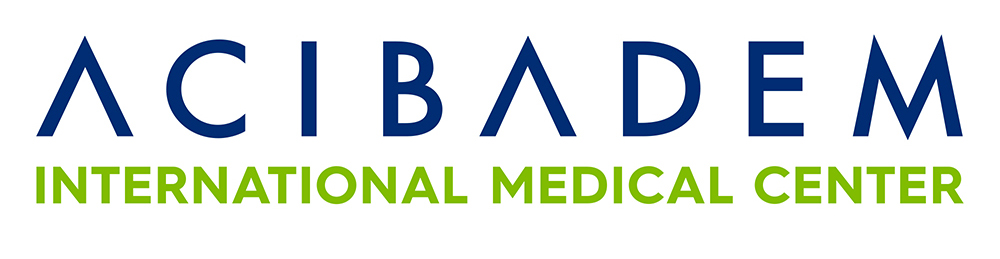 Programma nascholing Injectietechnieken knie en schouder18.00 uur	 	Inleiding in de injectietechnieken18.20 uur 	Echogeleide injecties bij de knie18.40 uur 	Knie injecties in de huisartsenpraktijk19.00 uur 	Pauze19.20 uur 	Wat kan de radioloog voor u betekenen in de diagnostiek en behandeling van de schouder19.40 uur 	Schouderinjecties in de huisartsenpraktijk 20.00-21.00 uur	Op fantomen oefenen in kleine groepen21:15		Afsluiting